           firma SVOBODA – Lučice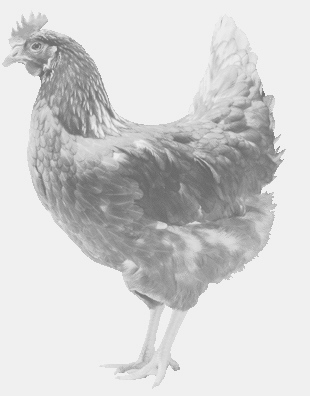  drůbežárna Vadín, Mírovka 569489358, 777989857NOSNÉ KUŘICEbarva červená a černáStáří:    18 - 19       týdnůCena:   210 - 215,- Kč/kusČtvrtek 15. září 2022v 16.00 h. – Vrbno - u obecního domuv 16.05 h. – Hořín – u obecního úřadu Možno objednat: 569 489 358,  svoboda.lucice@seznam.cz